新 书 推 荐中文书名：《墨守成规的大学：美国大学对知识创造力和异议的破坏》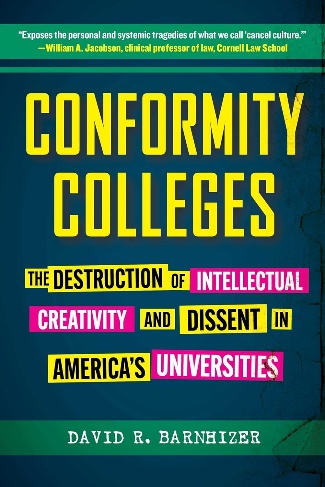 英文书名：CONFORMITY COLLEGES: The Destruction of Intellectual Creativity and Dissent in America's Universities作    者：David R. Barnhizer出 版 社：Skyhorse代理公司：ANA/Jessica页    数：336页出版时间：2024年1月代理地区：中国大陆、台湾审读资料：电子稿类    型：教育研究亚马逊畅销书排名：#211 in Higher Education Administration内容简介：美国的教育体系，尤其是美国的大学，正受到意识形态左翼的猛烈攻击，而这些左翼势力主要由“觉醒文化”和“批判种族理论”的倡导者所拥护。马歇尔·麦克卢汉（Marshall McLuhan）是一位杰出的思想家，他最著名的见解是“媒介即讯息”。大学以及我们的整个教育“媒介”，包括为大学和社会系统输送毕业生的K-12系统，都是我们用来塑造理解力的强大而全面的机制。对于西方国家来说，大学和普遍教育的理想一直是为我们提供分析技能、知识以及创造和培育一个健康社会的能力，使尽可能多的人受益。然而这一理想，以及作为教育和社会“媒介”的大学，正在面临严重的冲击。将大学作为一个总的“媒介”，即使是漏洞百出、言过其实的论点和主张，也能获得强烈的合法性，这就是为什么大学成为意识形态左翼的目标。种族、性别和其他激进利益的革命者一旦在大学学科和管理部门获得强大的权力基础，就会从与不公正作斗争和咆哮的英雄道德灯塔蜕变为意识形态独裁者。事实是，我们现在所说的觉醒以及种族批判理论激进主义运动，尤其是那些在过去三十年左右掌权的人所控制的运动，并不仅仅是为了拓展大学课程的性质和内容，甚至也不仅仅是为了扩展K-12教育系统的教学内容。他们过去和现在的意图都是“颠覆”、“改造”和取代教学内容。他们试图创造一种文化来提升自己的利益，同时积极压制任何他们认为有碍权力的东西，包括健康的话语和言论。觉醒/种族批判理论运动的积极分子并不是一场诚实的知识分子运动。他们是激烈而咄咄逼人的政治战略家，自诩为“革命者”，试图利用我们的教育系统，以“多样性、平等和包容”（DEI）为框架，实际上却是“分裂、敌意和恐吓/灌输”，同时声称他们的利益是良性的，旨在治愈疾病。实际上，他们正在破坏我们的基本社会秩序，挑拨离间，蓄意压制对我们民主共和国福祉至关重要的言论和思想自由。《墨守成规的大学：美国大学对知识创造力和异议的破坏》将帮助您了解正在发生的一切，并认识到挑战、反击和扭转这场“革命”的必要性。除非现在控制大学的DEI行政官僚机构被解散或被大幅削弱，否则就无法阻止正在发生的一切。作者简介：大卫·R·巴恩希泽（David R. Barnhizer）是克利夫兰州立大学（Cleveland State University）的名誉法学教授。他以最优异的成绩获得了俄亥俄州立大学（Ohio State University）法学学位，还获得了哈佛大学（Harvard University）法学硕士学位，并曾担任福特基金会（Ford Foundation）城市法研究员和临床教学研究员。从俄亥俄州立大学法学院毕业后，他在科罗拉多斯普林斯市的联邦法律服务项目中担任低收入和少数民族客户以及社区发展方面的律师。在此期间，他作为兼职教师在科罗拉多大学科罗拉多斯普林斯分校（University of Colorado, Colorado Springs）教授“贫困经济学”课程，研究经济体系对穷人和少数民族的影响，以及对黑人、拉美裔和其他少数民族机会和社会公正的限制。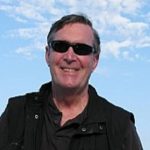 他效仿乔治敦大学的模式（Georgetown University），与克利夫兰公立学校合作，在克利夫兰州立大学设立了街头法律项目。这是美国第二个街头法律项目，让法律专业的学生向少数民族众多的克利夫兰公立学校的高中生传授法律知识和解决纠纷的技巧。他为克利夫兰地区的公设辩护人办公室设计并实施了培训计划，创建并指导了该大学的环境法诊所。他还是伦敦大学高级法律研究所（IALS）的高级研究员，并经常担任伦敦威斯敏斯特大学法学院（Westminster University School of Law in London）的客座教授，为来自英国、非洲、亚洲、中东、拉丁美洲和欧洲的学生授课。巴恩希泽教授曾担任美国法律服务公司顾问，为全美民权律师提供重要咨询、谈判和庭审辩护技巧方面的培训。他还为美国教育部提供顾问服务，并担任美国众议院能源和商业委员会可持续发展高级别研讨会报告员。媒体评价：“‘新冠’给人的感觉就像一个转折点，在这个时代，大学完全接受了控制、审查和强制的意识形态，其代表就是普遍的隔离、遮蔽和遵守疫苗规定，所有这些都植根于象征意义而非科学现实。如今，在精英院校中最找不到的就是自由。ESG和DEI官僚机构根深蒂固，反西方、反启蒙、反理性的课程充斥着整个精英机构。它在出版、晋升和终身职位要求等各个层面都得到了强化。到2019年，在这一领域，任何自称为保守派的人都已成为极少数。然而，正如大卫·巴恩希泽在这本精彩的书中所写的那样，这一时期可能被更正确地视为已经存在的深层问题的固化。我们确实经历了大学这一古老概念的衰落和没落。现在，我们可能还会活着看到大学本身的终结，并被其他完全不同的东西所取代。改革可以奏效，但改革不可能来自学校内部。改革必须由校友和立法机构来实施。或者，‘醒悟吧，毁灭吧’的规则最终会迫使改革发生。无论如何，学习本身的理念必将回归。我们正处于转型期，大卫·巴恩希泽是我们的维吉尔（Virgil），他将带我们领略留下的残垣断壁，或许还能为我们找到一条走出黑暗的道路。”----杰弗里·塔克（Jeffrey A. Tucker），布朗斯通研究所（Brownstone Institute）创始人兼所长，著有数千篇文章和十本书，其中包括《自由或封锁》（Liberty or Lockdown）“作为一个经常在主流媒体上撰文谈论觉醒意识形态对社会的破坏性影响的人，我非常欣赏大卫·巴恩希泽在这方面的独特贡献。《墨守成规的大学：美国大学对知识创造力和异议的破坏》是记者们的‘一站式商店’，他们往往在时间紧迫的情况下工作，需要寻找条理清晰、经过智慧筛选的证据，这些证据是撰写有说服力专栏的重要基础。”----芭芭拉·凯（Barbara Kay），加拿大《国家邮报》（National Post）和《大纪元时报》（Epoch Times）评论专栏作家感谢您的阅读！请将反馈信息发至：版权负责人Email：Rights@nurnberg.com.cn安德鲁·纳伯格联合国际有限公司北京代表处北京市海淀区中关村大街甲59号中国人民大学文化大厦1705室, 邮编：100872电话：010-82504106, 传真：010-82504200公司网址：http://www.nurnberg.com.cn书目下载：http://www.nurnberg.com.cn/booklist_zh/list.aspx书讯浏览：http://www.nurnberg.com.cn/book/book.aspx视频推荐：http://www.nurnberg.com.cn/video/video.aspx豆瓣小站：http://site.douban.com/110577/新浪微博：安德鲁纳伯格公司的微博_微博 (weibo.com)微信订阅号：ANABJ2002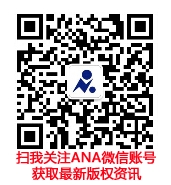 